Број: 162-19-П/2Дана: 26.06.2019. годинеНАРУЧИЛАЦ: КЛИНИЧКИ ЦЕНТАР ВОЈВОДИНЕ,Хајдук Вељкова бр. 1, Нови Сад, (www.kcv.rs) упућује и објављује:ПОЗИВ ЗА ПОДНОШЕЊЕ ПОНУДЕ за јавну набавку број 162-19-П Врста наручиоца: ЗдравствоВрста поступка: Преговарачки поступак са објављивањем позива, на основу члана 35., став 1., тачка 1) ЗЈН: “...наручилац је одлучио да у преговарачки поступак позове само и све понуђаче који су учествовали у отвореном поступку да допуне своје понуде, тако да их учине прихватљивим, и није дужан да објави позив за подношење понуда. Понуђена цена у овом преговарачком поступку не може бити већа од понуђене цене у отвореном поступку.“Врста предмета: Предмет јавне набавке: Набавка моторног система за операциону салу за Клинику за ортопедску хирургију и трауматиологију у Ургентном центру Клиничког центра Војводине.Oзнака из општег речника набавке: 33100000 – медицинска опремaКритеријум је: наjнижа понуђена цена.Начин подношења понуде и рок за подношење понуде:Понуде се достављају обавезно у затвореној коверти са бројем и називом јавног позива за коју се доставља понуда "Понуда за јавну набавку број 162-19-П - Набавка моторног система за операциону салу за Клинику за ортопедску хирургију и трауматиологију у Ургентном центру Клиничког центра Војводине - не отварати". На полеђини коверте обавезно навести тачан назив понуђача, тачну адресу, е-mail aдресу и контакт телефон.Понуде се достављају на адресу: Клинички центар Војводине, Нови Сад, ул. Хајдук Вељкова бр. 1, поштом или лично, преко писарнице Клиничког центра Војводине.Рок за подношење понуда је дан  04.07.2019. године до 08,00 часова.Напомена:Наручилац је у отвореном поступку јавне набавке бр. 112-19-O- Набавка медицинске опреме I за потребе клиника Клиничког центра Војводине, за партију бр. 4Б - Моторни систем за операциону салу  Клинике за ортопедску хирургију и трауматиологију у Ургентном центру,  добио само једну понуду, која је оцењена као неприхватљива, а из разлога што је понуђене цена без ПДВ-а већа од процењене вредности за предметну партију. У предметној партији поступка, понуђач „Маклер“ д.о.о. ул. Београдска бр. 39/7, Београд је испунио све обавезне и додатне услове за учешће у поступку јавне набавке, и понудио је добра која у потпуности задовољавају минималне техничке карактеристике прописане конкурсном документацијом, али је његова понуда премашилa износ процењене вредности за предметну партију поступка.С тога је наручилац донeo одлуку да у преговарачки поступак позове само и једино понуђача који је учествовао у предметном поступку да допуни своју понуду, тако да је учини прихватљивом. Наручилац није мењао првобитно одређене услове за учешће у поступку, техничке спецификације и критеријум за доделу оквирног споразума. Предмет преговарања ће бити: ценаНаручилац ће у овом поступку водити записник о преговарању.Наручилац ће са понуђачем преговарати: у једном кругу,усменим путемПотребно је да се у новом, преговарачком поступку, достави следећа документација:нови попуњени образац понуде (исти се налази у прилогу позива), ново попуњено и оверено менично овлашћење – писмо, са назначеним износом од 10% од укупне вредности понуде без ПДВ-a. Место, време и начин отварања понуда:Јавно отварање понуда обавиће се у Управној згради Клиничког центра Војводине, дана 04.07.2019. године у 11,00 часова.Јавном отварању понуда могу да присуствују представници понуђача са овлашћењем.Рок за доношење одлуке: Одлука о додели уговора биће донета у року од 25 дана, осим у оправданим случајевима када рок може бити 40 дана од дана отварања понуда.Лице за контакт: за административна и правна питања Одсек за медицинске јавне набавке, тел: 021/487-2228.КЛИНИЧКИ ЦЕНТАР ВОЈВОДИНЕАутономна покрајина Војводина, Република СрбијаХајдук Вељкова 1, 21000 Нови Сад,т: +381 21/484 3 484, e-адреса: uprava@kcv.rswww.kcv.rs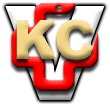 